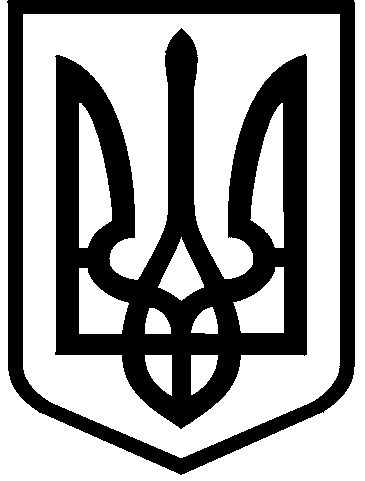 КИЇВСЬКА МІСЬКА РАДАII сесія  IX скликанняРІШЕННЯ____________№_______________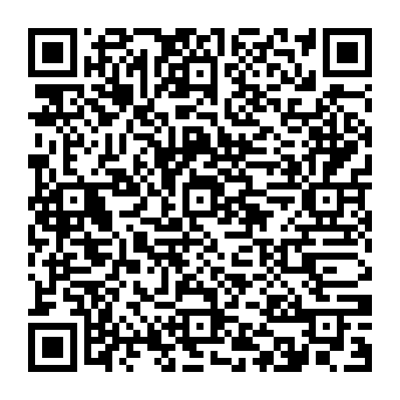 Відповідно до статей 9, 20, 122, 186, пункту 23 розділу X Земельного  кодексу України, пункту 34 частини першої статті 26 Закону України «Про місцеве самоврядування в Україні» та розглянувши проєкт землеустрою щодо відведення земельної ділянки і заяву ТОВАРИСТВА З ОБМЕЖЕНОЮ ВІДПОВІДАЛЬНІСТЮ «ГРУПБУДІНВЕСТ» від 30 січня 2023 року № 50102-007258195-031-03, Київська міська рада ВИРІШИЛА:1. Затвердити проєкт землеустрою щодо відведення земельних ділянок у разі зміни їх цільового призначення, земельна ділянка з кадастровим номером 8000000000:85:269:0067 перебуває у власності  товариства з обмеженою відповідальністю «ГРУПБУДІНВЕСТ» на вул. Петропавлівській, 22-24 літера «В», 22-24 літера «А», 22-24, 22-24 літера «Б», 22 літера «А»  у Подільському районі м. Києва (категорія земель – землі житлової та громадської забудови, код виду цільового призначення – 02.10), заява ДЦ від 30 січня  2023 року № 50102-007258195-031-03, справа № 373995102.2. Змінити вид цільового призначення земельної ділянки площею 0,4087 га (кадастровий номер 8000000000:85:269:0067), яка перебуває у власності ТОВАРИСТВА З ОБМЕЖЕНОЮ ВІДПОВІДАЛЬНІСТЮ «ГРУПБУДІНВЕСТ», право власності зареєстроване в Державному реєстрі речових прав на нерухоме майно 31 жовтня 2019 року, номер відомостей про речове право: 33945307, на вул. Петропавлівській, 22-24 літера «В», 22-24 літера «А», 22-24, 22-24 літера «Б», 22 літера «А»  у Подільському районі м. Києва з кодом  виду цільового призначення -  02.01 для будівництва і обслуговування житлового будинку, господарських будівель і споруд та дозволити її використання з кодом виду цільового призначення - 02.10 для будівництва і обслуговування багатоквартирного житлового будинку з об’єктами торгово-розважальної та ринкової інфраструктури.3. ТОВАРИСТВУ З ОБМЕЖЕНОЮ ВІДПОВІДАЛЬНІСТЮ «ГРУПБУДІНВЕСТ»:3.1. Виконувати обов’язки землекористувача відповідно до вимог статті 91 Земельного кодексу України.3.2. Вжити заходів щодо внесення до Державного земельного кадастру  відомостей про зміну цільового призначення земельної ділянки у порядку, визначеному законодавством України.3.3. Питання майнових відносин вирішувати в установленому порядку.3.4. Забезпечити вільний доступ для прокладання нових, ремонту та експлуатації існуючих інженерних мереж і споруд, що знаходяться в межах земельної ділянки.3.5. Дотримуватися вимог Закону України «Про охорону культурної спадщини».3.6. Виконати вимоги, викладені в листі Міністерства культури та інформаційної політики України від 06 вересня 2022 року № 06/18/1892-22.3.7. Вжити заходів щодо державної реєстрації обмежень у використанні земельної ділянки у порядку, встановленому Законом України «Про Державний земельний кадастр», та дотримуватися зареєстрованих обмежень. 3.8. Питання сплати відновної вартості зелених насаджень або укладання охоронного договору на зелені насадження вирішувати відповідно до рішення Київської міської ради від 27 жовтня 2011 року № 384/6600 «Про затвердження Порядку видалення зелених насаджень на території міста Києва» (із змінами і доповненнями).3.9. У разі необхідності проведення реконструкції чи нового будівництва, питання оформлення дозвільної та проєктно-кошторисної документації вирішувати в порядку, визначеному законодавством України.4. Попередити власника земельної ділянки, що використання земельної ділянки не за цільовим призначенням тягне за собою припинення права власності нею відповідно до вимог статей 140, 143 Земельного кодексу України.5. Контроль за виконанням цього рішення покласти на постійну комісію Київської міської ради з питань архітектури, містобудування та земельних відносин.ПОДАННЯ:ПОГОДЖЕНО:Про зміну цільового призначення земельної ділянки, яка перебуває у власності ТОВАРИСТВА З ОБМЕЖЕНОЮ ВІДПОВІДАЛЬНІСТЮ «ГРУПБУДІНВЕСТ», для будівництва і обслуговування багатоквартирного житлового будинку з об’єктами торгово-розважальної та ринкової інфраструктури на вул. Петропавлівській, 22-24 літера «В», 22-24 літера «А», 22-24, 22-24 літера «Б», 22 літера «А»  у Подільському районі міста КиєваКиївський міський головаВіталій КЛИЧКОЗаступник голови Київської міської державної адміністраціїз питань здійснення самоврядних повноваженьПетро ОЛЕНИЧДиректор Департаменту земельних ресурсіввиконавчого органу Київської міської ради (Київської міської державної адміністрації)Валентина ПЕЛИХНачальник юридичного управління Департаменту земельних ресурсіввиконавчого органу Київської міської ради(Київської міської державної адміністрації)Дмитро РАДЗІЄВСЬКИЙПостійна комісія Київської міської ради з питань архітектури, містобудуваннята земельних відносинГоловаМихайло ТЕРЕНТЬЄВСекретарЮрій ФЕДОРЕНКОВ.о. начальника управління правового забезпечення діяльності  Київської міської радиВалентина ПОЛОЖИШНИКПостійна комісія Київської міської ради з питань житлово-комунального господарства та паливно-енергетичного комплексуГоловаОлександр БРОДСЬКИЙСекретарТарас КРИВОРУЧКО